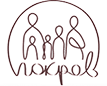 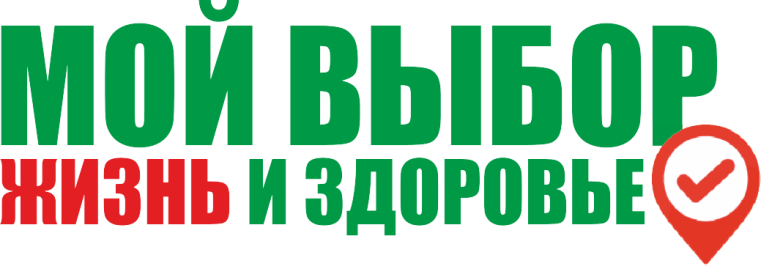 Заявка на конкурс МВЖИЗАвтор/заявительАвтор/заявительФИОГородАдресE-mailSkypeТелефонОписание проектаОписание проектаКраткое описание проектаЦели и задачи проектаПолное описание проектаИнформация о разработчике проектаДостижения и результатыПланируемые результатыСсылка на презентациюНеобходимые экспозиционные площади и оборудованиеСотрудник, ответственный за участие в конкурсеСотрудник, ответственный за участие в конкурсеФИО сотрудникаТелефон сотрудникаE-mail сотрудникаSkype сотрудника